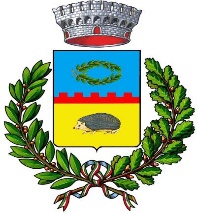 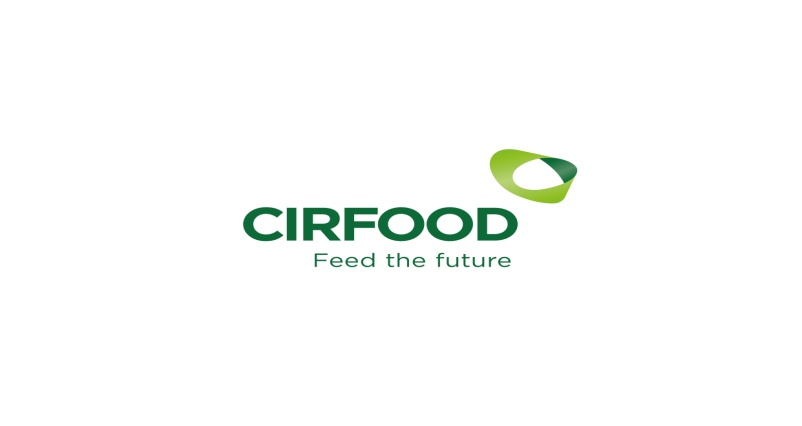 Mercoledì 23 NovembreLA MAGIA DEI LEGUMIPasta Pasticciata al Ragù di LenticchieInsalata ColorataTorta Variegata al Cacao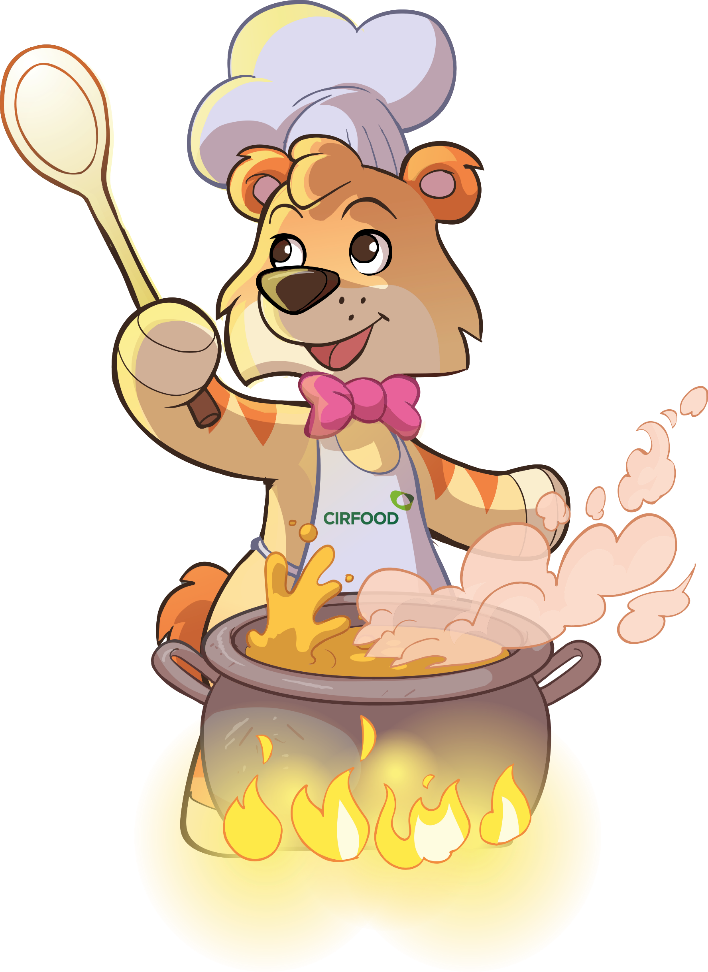 